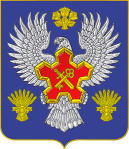 ВОЛГОГРАДСКАЯ ОБЛАСТЬ П О С Т А Н О В Л Е Н И ЕАДМИНИСТРАЦИИ ГОРОДИЩЕНСКОГО МУНИЦИПАЛЬНОГО РАЙОНАот 24 марта 2015 г.  № 627Об утверждении прейскуранта цен на дополнительные платные услуги, оказываемые муниципальным бюджетным образовательным учреждением «Новорогачинская средняя общеобразовательная школа» Городищенского муниципального района	  В  соответствии с постановлением  администрации Городищенского муниципального района от 20 сентября 2013 года № 1846 «Об утверждении положения о дополнительных платных услугах, предоставляемых муниципальными учреждениями  Городищенского муниципального района», Решением Городищенской районной Думы Волгоградской области от 25 декабря 2014г. № 50 «Об утверждении Порядка установления цен (тарифов) на платные услуги и дополнительные платные услуги, оказываемые муниципальными учреждениями Городищенского муниципального района для граждан и юридических лиц» п о с т а н о в л я ю:Утвердить прейскурант цен на дополнительные платные услуги, оказываемые муниципальным бюджетным образовательным учреждением «Новорогачинская средняя общеобразовательная школа» Городищенского муниципального района согласно приложению.Постановление вступает в силу со дня его подписания и подлежит опубликованию в общественно-политической газете Городищенского муниципального района «Междуречье» и на сайте администрации Городищенского муниципального района.Контроль за исполнением настоящего постановления возложить на заместителя главы администрации Городищенского муниципального района С.П. Чумакова.Глава администрации Городищенского                                      Ю.Б. Долидземуниципального района                                                               ПРИЛОЖЕНИЕ                                                                     к постановлению администрации                                                              Городищенского муниципального района                         от 24 марта 2015 г.  № 627Прейскурант цен на дополнительные платные услуги, оказываемые муниципальным бюджетным образовательным  учреждением Новорогачинская средняя общеобразовательная школа  Городищенского муниципального района№ п/пНаименование услугиЕд. изм.Стоимость предоставления одной единицы услуги(мес.)Стоимость абонемента с учетом НДС (руб.)            (при наличии)1Дополнительные занятия по предметамруб.1569,00 2  Школа будущих первоклассников «Лунтики»руб.400,00 3Подготовительные курсы для учащихся 9,11 кл.руб.800,004Занятия в послеурочное времяруб.400,00